				Skeisvang videregående skole

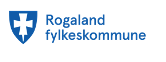 Til foresatte for vg1- elever 
Info om søking og invitasjon til fagsamtaler 1MDA, 1DAN og 1DRA – onsdag 09.03.2022Vi håper ungdommene deres har det bra og trives på skolen hos oss, selv om de i hverdagen opplever visse begrensninger på grunn av smittevern. I det store og hele opplever vi at ungdommene er flinke og er seg sitt ansvar bevisst i en litt annerledes hverdag for oss alle. Elever kan nå midtveis i skoleåret og det er anledning til å ha fagsamtale med elevens faglærer. På grunn av pandemien legger vi ikke opp til møte på skolen, men det er mulighet for å melde seg på til faglærer i eget skjema (se egen link). Faglærer ringer deg/dere på det aktuelle tidspunktet. For å unngå at samtalene kolliderer, benytter vi oss av et eget påmeldingssystem. Meld dere på ved å skrive elevens navn på listen med de aktuelle lærerne dere ønsker samtale med (se eksempel nedenfor). 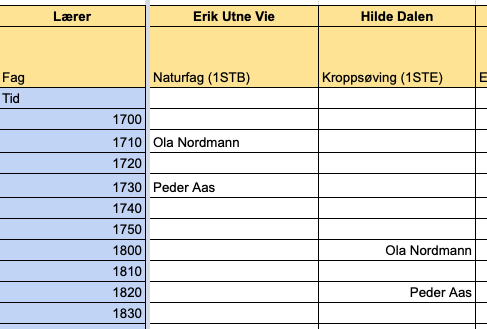 For at planen skal fungere er vi avhengig av følgende:
- Samtalen varer 10 minutter 
- Legg inn minimum 10 minutter mellom hver samtale 
- Vær nøye med å kontrollere at du ikke er oppført to steder samtidig 
- Ingen må fjerne andres navn på listen Sett dere opp på listen i denne linken Påmeldingsfrist: 06.03.2022

Eleven kan gjerne være med på samtalen med faglærer. Skulle dere ikke ha anledning den aktuelle datoen kan dere gjerne ta kontakt med kontaktlærer/faglærer på telefon ved en annen anledning. Hilsen 
							Marie Kili Apeland 							Saksbehandler